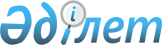 О признании утратившими силу некоторых решений городского маслихатаРешение Актауского городского маслихата Мангистауской области от 11 марта 2016 года № 38/383      Примечание РЦПИ.

      В тексте документа сохранена пунктуация и орфография оригинала.

      В соответствии с Законом Республики Казахстан от 24 марта 1998 года "О нормативных правовых актах", протестами прокуратуры города Актау от 12 января 2015 года № 2-110107-15-00311 и от 4 мая 2015 года № 2-110107-15-04835 и представлением департамента юстиции Мангистауской области от 13 октября 2015 года № 10-11-3741 Актауский городской маслихат РЕШИЛ:

      1.Признать утратившими силу решения городского маслихата согласно приложению к настоящему решению.

      2.Рекомендовать акимату города Актау разработать новые нормативные правовые акты касательно вопросов, указанных в настоящем решении, в соответствии с действующим законодательствем Республики Казахстан.

      3. Копии настоящего решения направить в департамент юстиции Мангистауской области и средства массовой информации.

      4. Настоящее решение вводится в действие со дня подписания.

 Перечень решений маслихата, признанных утратившими силу      1. Решение городского маслихата от 19 июля 2012 года № 4/46 "О дополнительном регламентировании порядка проведения мирных собраний, митингов, шествий, пикетов и демонстраций в городе Актау" (зарегистрировано в Реестре государственной регистрации нормативных правовых актов за № 11-1-181, опубликовано в газете "Огни Мангистау" от 25 августа 2012 года за № 143);

      2. Решение городского маслихата от 17 марта 2014 года № 18/178 "О внесении изменений в решение городского маслихата от 19 июля 2012 года № 4/46 "О дополнительном регламентировании порядка проведения мирных собраний, митингов, шествий, пикетов и демонстраций в городе Актау" (зарегистрировано в Реестре государственной регистрации нормативных правовых актов за № 2393, опубликовано в информационно-правовой системе "Әділет" от 18 апреля 2014 года, в газете "Огни Мангистау" от 22 апреля 2014 года за № 68-69);

      3. Решение городского маслихата от 26 марта 2013 года № 10/113 "Об установлении льготного проезда на внутригородском общественном транспорте (кроме такси) для обучающихся и воспитанников организаций образования очной формы обучения города Актау" (зарегистрировано в Реестре государственной регистрации нормативных правовых актов за № 2242, опубликовано в газете "Огни Мангистау" от 4 мая 2013 года за № 75).


					© 2012. РГП на ПХВ «Институт законодательства и правовой информации Республики Казахстан» Министерства юстиции Республики Казахстан
				
      Председатель сессии

С.Закенов

      Секретарь городского 

      Маслихата

М.Молдагулов
Приложение к решению
Актауского городского
маслихата от 11 марта 2016
года № 38/383